УТВЕРЖДАЮДиректор МБОУ «СОШ № 59»                                                                                                                                Ясафов Д.А.                              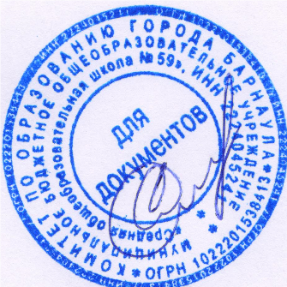 График ВПР на 2024 год в МБОУ «СОШ № 59»МАРТМАРТМАРТМАРТМАРТАПРЕЛЬАПРЕЛЬАПРЕЛЬАПРЕЛЬМАЙМАЙМАЙ01-0204-0911-1618-2203-0608-1315-2022-2729-0406-1113-174 класс16 ОМ23 РЯ14 класс19 МА26 РЯ25 класс09 ИС07 РЯ5 класс11 БИ08 МА6 класс05 ПВ130  РЯ6 класс10 ПВ203 МА7 класс04 ПВ125  РЯ7 класс12 ПВ227 МА8 класс16ПВ106  РЯ8 класс18ПВ208 МА11 класс04 ХИ11 ГГ11 класс01 ФИ06 БИ13 ИС